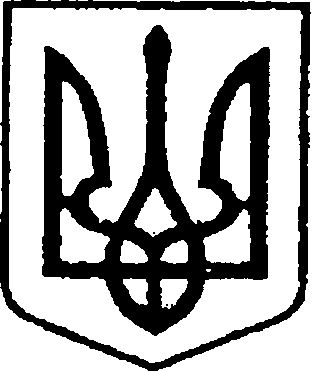 УКРАЇНАЧЕРНІГІВСЬКА ОБЛАСТЬМІСТО НІЖИНМ І С Ь К И Й  Г О Л О В А  Р О З П О Р Я Д Ж Е Н Н Явід 18 вересня 2023 р.	                      м. Ніжин				        № 181Про організацію  прийому Надзвичайного та ПовноважногоПосла Литовської Республіки до Ніжинської ТГВідповідно до статей  42, 59, 73  Закону України «Про місцеве самоврядування в Україні», Регламенту виконавчого комітету Ніжинської міської ради Чернігівської області VIIІ скликання, затвердженого рішенням Ніжинської  міської ради від 24.12. 2020 р. № 27-4/2020 та з метою підтримки та розвитку  міжнародних зв’язків:Затвердити план заходів з організації прийому 19 вересня 2023 року                     у м. Ніжині Надзвичайного та Повноважного Посла Литовської.Посадовим особам виконавчих органів Ніжинської міської ради, виконавчих органів виконавчого комітету Ніжинської міської ради  відповідно до плану заходів, у межах компетенції та чинного законодавства України, взяти  активну участь в  організації та проведенні  заходів  щодо прийому делегації.   Відділу бухгалтерського обліку апарату виконавчого комітету Ніжинської міської ради  (Єфіменко Н.Є) провести представницькі витрати, пов'язані з прийомом і обслуговуванням  делегації через Міську цільову програму заходів з відзначення державних та професійних свят, ювілейних та святкових дат, відзначення осіб, які зробили вагомий внесок у розвиток  Ніжинської міської територіальної громади, здійснення представницьких та інших заходів на 2023 рік.  Відповідальним за організацію прийому Надзвичайного та ПовноважногоПосла Литовської Республіки призначити  секретаря міської ради Хоменка Ю.Ю.Начальнику відділу міжнародних зв’язків та інвестиційної діяльності Кузьменко Ю. В. забезпечити оприлюднення даного розпорядження на сайті міської ради.  Контроль за виконанням цього розпорядження залишаю за собою.     Міський голова                                                                     Олександр КОДОЛАВІЗУЮТЬ:Секретар міської ради                                                                   Юрій ХОМЕНКОНачальник відділу бухгалтерського обліку апарату виконавчого комітету Ніжинськогоміської ради                                                                                Наталія ЄФІМЕНКОНачальник фінансового управління				     Людмила ПИСАРЕНКОКеруючий справами виконавчогокомітету Ніжинської міської ради			                       Валерій САЛОГУБНачальник відділу юридично-кадровогозабезпечення								       В’ячеслав  ЛЕГА					  	        Затверджено	розпорядження міського голови  від 18 вересня 2023 р.  №_______ПЛАН прийому іноземних делегацій у виконавчому комітеті Ніжинської міської ради№ з/пПерелік заходу та питань, які планується для обговорення (дата та час проведення заході обговорення питання)Структурний підрозділ де планується обговорення питання (місце обговорення)Порядок застосування аудіо, відео апаратури в цьому підрозділі (місці)Порядок пересування іноземців територією установиПосадові особи відповідальні за напрямок роботи з іноземцями з цих питаньВідмітка про виконання123456719.09.20231.Зустріч гостя на сходах Ніжинської міської ради.(10:45 – 11:00 – 19.09.2023)Виконавчий комітет Ніжинської міської радиФотографуванняЧерез центральний вхід в будівлюСекретар Ніжинської міської ради Юрій Хоменко2.Зустріч з міським головою О. М. Кодолою.  (11:00 - 11:30  – 19.09.2023)Кабінет міського голови (кімната № 41)ФотографуванняЦентральними маршовими сходамиМіський голова Олександр Кодола та його заступники3.Кава-брейк (кейтеринг)(11:30 - 12:00  – 19.09.2023)Кабінет міського голови (кімната № 41)Центральними маршовими сходамиГоловний спеціаліст з питань прийому громадян відділу з питань діловодства та роботи зі зверненнями громадян Марина Константиненко4.Покладання квітів до Алеї Героїв(12:00 - 12:20  – 19.09.2023)Алея Героїв ФотографуванняЦентральною пішохідною вулицею містаНачальник Управління культури та туризму5.Візит до гімназії №14(12:20-14:00 – 19.09.2023)Гімназія №14ФотографуванняСлужбовим транспортомНачальник Управління освіти Ніжинської міської ради Чернігівської області Валентина Градобик 